29 августа воспитатель мини центра Сагимбаева К.Е.  оказывает государственную услугу Байжуменовой Ж.С.  «Прием документов и зачисление в дошкольную организацию». Работа ведется через портал «Indigo».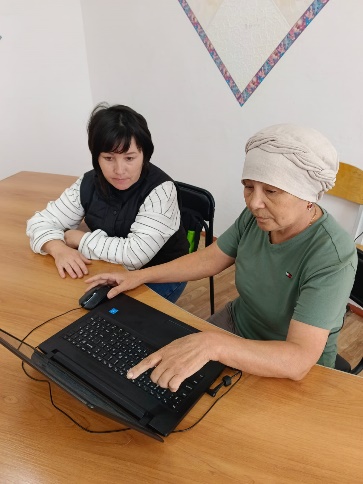 